ЧЕРКАСЬКА ОБЛАСНА РАДАГОЛОВАР О З П О Р Я Д Ж Е Н Н Я04.08.2022                                                                                         № 196-рПро призупинення нарахуваннята виплати середнього заробіткуВідповідно до частини третьої статті 119 КЗпП України (зі змінами, внесеними Законом України від 01.07.2022 № 2352-IX), статті 55 Закону України «Про місцеве самоврядування в Україні», враховуючи розпорядження голови обласної ради від 12.07.2022 № 168-р «Про увільнення від роботи ДАЛІБОЖАКА І.С.», від 09.03.2022 № 67-р «Про увільнення від роботи  ЄЗЕРСЬКОГО О.М.», від 09.03.2022 № 63-р «Про увільнення від роботи КОРОЛЯ Є.Ю.», від 09.03.2022 № 65-р «Про увільнення від роботи ТЕЛІЖЕНКА Т.М.»:1. ПРИЗУПИНИТИ з 19.07.2022 нарахування та виплату середнього заробітку таким керівникам комунальних установ, увільненим від роботи у зв’язку з призовом на військову службу під час мобілізації, до закінчення особливого періоду або до дня фактичного звільнення з військової служби та повернення на роботу: ДАЛІБОЖАКУ Івану Степановичу, директору комунального підприємства «Аеропорт Черкаси Черкаської обласної ради»;2) ЄЗЕРСЬКОМУ Олександру Миколайовичу, директору комунального закладу «Обласний соціальний гуртожиток для дітей-сиріт та дітей, позбавлених батьківського піклування» Черкаської обласної ради;3) КОРОЛЮ Євгенію Юрійовичу, директору комунального закладу «Черкаський обласний центр науково-технічної творчості учнівської молоді Черкаської обласної ради»;4) ТЕЛІЖЕНКУ Тарасу Миколайовичу, директору державного історико-культурного заповідника «Трахтемирів». 2. Контроль за виконанням розпорядження покласти на заступника голови обласної ради ДОМАНСЬКОГО В.М. і управління юридичного забезпечення та роботи з персоналом виконавчого апарату обласної ради.Голова									А. ПІДГОРНИЙ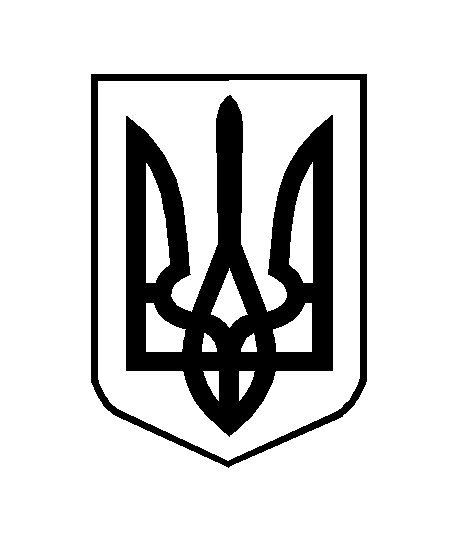 